November201912Paperwork due for PR11PR 09 Paycheck Issued3456789Time Entry – PR 10Paperwork due for PR11Time Entry Closes – PR 10 @ 7pmAdjustment Forms – PR 10 & final paperwork due for payroll 11 by 4:30pmTime Entry Correction forms due PR 10Paperwork due for PR12Paperwork due for PR12Paperwork due for PR12PR 10 Ends10111213141516PR 11 Starts11/10/19-11/23/19Paperwork due for PR12Paperwork due for PR12Paperwork due for PR12Paperwork due for PR12Paperwork due for PR10PR 10 Paycheck Issued17181920212223ONE DAY Time Entry – PR 11 close @ 7PMAdjustment Forms – PR 11 & final paperwork due for payroll 12 by 4:30pmTime Entry Correction forms due PR 11Paperwork due for PR 13 & 14Paperwork due for PR 13&14Paperwork due for PR 13&14Paperwork due for  PR 13&14PR 11 Ends24252627282930PR 12 Starts11/24/19-12/07/19Paperwork due for  PR 13&14Paperwork due for  PR 13&14Paperwork due for  PR 13&14PR 11 Paycheck IssuedHOLIDAY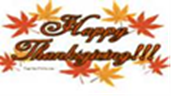 HOLIDAY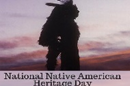 December20191234567Time Entry – PR 12Paperwork due for PR 13&14Time Entry Closes – PR 12 @ 7pmAdjustment Forms – PR 12 & final paperwork due for PR 13 & 14 by 4:30pmPaperwork due for PR15Paperwork due for PR15bvbbPaperwork due for PR15PR 12 Ends891011121314PR 13 Starts12/08/19 – 12/21/19Paperwork due for PR15Paperwork due for PR15Paperwork due for PR15Paperwork due for PR15Paperwork due for PR 15PR 12 Paycheck Issued15161718192021ONE DAY Time Entry – PR 13 close @ 7PMAdjustment Forms – PR 13 due by 4:30pmTime Entry Correction forms due PR 13Paperwork due for PR15Paperwork due for PR15Paperwork due for PR15Paperwork due for PR15PR 13 Ends22232425262728PR 14 Starts12/22/19-01/04/20Paperwork due for PR 15UMBC CLOSEDJuly 5th Holiday(Observance)UMBC CLOSED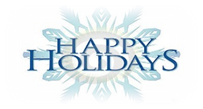 UMBC CLOSEDPresident’s Day(Observance)UMBC CLOSEDColumbus Day(Observance)PR 13 Paycheck Issued293031UMBC CLOSEDVeteran’s Day(Observance)UMBC CLOSEDUniversity HolidayJanuary20201234UMBC CLOSED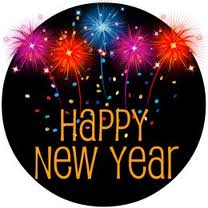 Time Entry Opens  PR-14ONE DAY (closes @7PM)Adjustment forms for PR 14 and final paperwork due for PR 15 by 4:30pmbvbbTime Entry Correction forms due PR 15 by 10 AMPaperwork due for PR 16PR 14 Ends567891011PR 15 Starts01/05/20-01/18/20Paperwork due forPR 16Paperwork due forPR 16Paperwork due forPR 16Paperwork due forPR 16Paperwork due forPR 16PR 14 Paycheck Issued12131415161718Time Entry Opens  PR-15ONE DAY (closes @7PM)Adjustment forms for PR 15 and final paperwork due for PR 16 by 4:30pmTime Entry Correction forms due PR 16Paperwork due for PR 17Paperwork due forPR 17Paperwork due forPR 17Paperwork due forPR 17PR 15 Ends19202122232425PR 16 Starts01/19/20-02/01/20UMBC CLOSED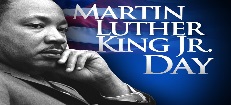 Paperwork due forPR 17Paperwork due forPR 17Paperwork due forPR 17Paperwork due forPR 17PR 15 Paycheck Issued		262728293031Time Entry Opens  PR-16Paperwork due for PR 17Time Entry Closes – PR-16 @ 7pmAdjustment Forms – PR 16 & final paperwork due for payroll 17 by 4:30pmPaperwork due forPR 18Paperwork due forPR 18Paperwork due forPR 18